РЕШЕНИЕ    14 .06.2019 г                           ст.Заглядино	  № 131Об утверждении Положения о муниципальной казне муниципального образования Заглядинский сельсовет Асекеевского района Оренбургской областиНа основании статей 12, 132 Конституции Российской Федерации, статьи  35  Федерального  закона  от    06.10.2003              N 131-ФЗ "Об общих принципах организации местного самоуправления в Российской Федерации", статьи 215 Гражданского кодекса Российской Федерации от 30.11.1994 N 51-ФЗ   и                                   на   основании   Устава   муниципального   образования   Заглядинский 	сельсовет    Асекеевского    района Оренбургской области,     Совет    депутатов     муниципального образования	  Заглядинский  сельсовет Асекеевского района Оренбургской области РЕШИЛ:1.	Утвердить   Положение   о   муниципальной   казне   муниципального образования	Заглядинский сельсовет Асекеевского района Оренбургской области согласно приложению.Настоящее решение вступает в силу после обнародования и подлежит размещению на официальном сайте администрации муниципального образования  Заглядинский сельсовет Асекеевского района.Контроль за исполнением данного решения оставляю за собой.Глава сельсовета – председатель Совета депутатов муниципального Образования Заглядинский сельсовет                                   Э.Н.Гарейшин                          Разослано:   в    дело,    в прокуратуру Асекеевского района,    администрацию сельсовета     ПриложениеПОЛОЖЕНИЕо муниципальной казне муниципального образования
Заглядинский  сельсовет Асекеевского района Оренбургской области1. Общие положения1.1.	Настоящее Положение разработано в соответствии с Гражданским кодексом    Российской    Федерации,    Бюджетным    кодексом    Российской Федерации,   Налоговым   кодексом   Российской   Федерации,   Федеральным законом от 06.10.2003 N 131-ФЗ "Об общих принципах организации местного самоуправления   в   Российской   Федерации",   Федеральным   законом   от 06.12.2011 N 402-ФЗ "О бухгалтерском учете", Инструкцией по применению единого плана счетов бухгалтерского учета для органов государственной
власти   (государственных   органов),   органов   местного    самоуправления, органов      управления      государственными      внебюджетными      фондами, государственных    академий     наук,     государственных     (муниципальных) учреждений, утвержденной Приказом Министерства финансов Российской Федерации   от   01.12.2010   N   157н,   Законом   Оренбургской   области   от
21.02.1996   "Об   организации   местного   самоуправления   в   Оренбургской области",   Уставом   муниципального   образования   Заглядинский	       сельсовет Асекеевского района Оренбургской области1.2.	Настоящее Положение определяет состав, источники, основные цели и  задачи  формирования,  направления  использования  объектов  в  составе имущества муниципальной  казны  муниципального  образования Заглядинский сельсовет  Асекеевского района Оренбургской области.1.3.	Муниципальную   казну   муниципального   образования  Заглядинский сельсовет     Асекеевского    района     Оренбургской     области     (далее муниципальная   казна)   составляют   средства   местного   бюджета   и   иное муниципальное     имущество,     не     закрепленное     за     муниципальными предприятиями и учреждениями.Настоящее Положение не регулирует порядок учета, распоряжения и использования средств местного бюджета, входящих в состав муниципальной казны.1.4.	Основными целями и задачами формирования муниципальной казны являются:- обеспечение финансово-экономической основы деятельности органов местного самоуправления для решения вопросов местного значения;повышение доходов местного бюджета от эффективного использования объектов в составе имущества муниципальной казны;привлечение инвестиций и создание условий для предпринимательской деятельности;-	совершенствование    системы    учета,    сохранности    и    содержания объектов в составе имущества муниципальной казны;обеспечение полного и непрерывного пообъектного учета и движения объектов в составе имущества муниципальной казны;применение наиболее эффективных способов использования объектов в составе имущества муниципальной казны;осуществление контроля за использованием и сохранностью объектов в составе имущества муниципальной казны.1.5.	Направлениями   использования   объектов   в   составе   имущества муниципальной казны являются:передача в аренду;передача в безвозмездное пользование;передача в доверительное управление;передача на хранение;передача по концессионному соглашению;передача в залог;внесение   в   качестве   вкладов   в   уставной   (складочный)   капитал хозяйственных обществ;иные  направления  использования,  предусмотренные  действующим законодательством.1.6.	Порядок     использования     объектов     в     составе     имущества муниципальной казны устанавливается Положением, утверждаемым Советом депутатов муниципального образования Заглядинский   сельсовет Асекеевского района Оренбургской области.2. Формирование муниципальной казны2.1. В состав муниципальной казны включается:-	недвижимое имущество (здания, помещения, сооружения, объекты незавершенного строительства);-движимое имущество (транспортные средства, машины и оборудование, ценные бумаги, доли (вклады) в уставном (складочном) капитале хозяйственных обществ, прочее движимое имущество);-	нематериальные активы (патенты, лицензии, ноу-хау, программные продукты, прочие нематериальные активы);-непроизведенные активы (земля, ресурсы недр, прочие непроизведенные активы);материальные запасы (сырье, материалы, продукция);средства местного бюджета.2.2.    Источниками    формирования    муниципальной    казны    является имущество:безвозмездно    передаваемое    в    собственность    муниципального образования Заглядинский	 сельсовет  Асекеевского района Оренбургской области в порядке, предусмотренном законодательством о разграничении полномочий и имущества между федеральными органами государственной власти, органами государственной власти субъектов Российской Федерации и органами местного самоуправления;безвозмездно    передаваемое    в    собственность    муниципального образования Заглядинский	 сельсовет  Асекеевского района Оренбургской области на основании решений государственных органов исполнительной власти, осуществляющих полномочия собственника имущества, принятых в установленном порядке;-	вновь созданное за счет средств местного бюджета;-	признанное собственностью муниципального образования Заглядинский  сельсовет  Асекеевского района Оренбургской области по решению суда;переход права собственности на которое осуществляется на основании решения суда;на которое прекращены вещные права муниципальных предприятий и учреждений;выявленное в ходе инвентаризации объектов в составе имущества муниципальной казны и проведенной технической инвентаризации объектов в составе недвижимого имущества муниципальной казны;принимаемое в собственность муниципального образования Заглядинский сельсовет  Асекеевского района Оренбургской области на основании гражданско-правовых сделок и по иным основаниям, предусмотренным действующим законодательством.2.3.	Включение объектов  в состав имущества муниципальной  казны осуществляется на основании:-	правового акта администрации муниципального образования Заглядинский сельсовет    Асекеевского  района     Оренбургской     области     в     случаях возникновения    на    имущество    права    собственности    муниципального образования     Заглядинский      сельсовет   Асекеевского   района   Оренбургской области.2.4.	Имущество подлежит включению в состав муниципальной казны в
случаях:отсутствия муниципальной специализированной организации, которой имущество должно быть передано по функциональному назначению;передачи по гражданско-правовым сделкам;-	выявления  в ходе инвентаризации  объектов  в  составе  имущества муниципальной казны и проведенной технической инвентаризации объектов недвижимого имущества в составе муниципальной казны.2.5.	Внесение изменений в сведения об объектах в составе имущества
муниципальной казны осуществляется в случаях:изменения технических характеристик и первоначальной стоимости объектов    в    составе    имущества    муниципальной    казны    (достройка, дооборудование, модернизация, реконструкция, частичная ликвидация и др.);переоценки объектов в составе имущества муниципальной казны в
соответствии с действующим законодательством;проведения в установленном действующим законодательством порядке независимой оценки объектов в составе имущества муниципальной казны;проведения в установленном действующим законодательством порядке
инвентаризации объектов в составе имущества муниципальной казны;-	проведения    технической    инвентаризации    объектов    в    составе
недвижимого имущества муниципальной казны.2.6.	Внесение изменений в сведения об объектах в составе имущества
муниципальной    казны   осуществляется   на   основании   правовых   актов администрации     муниципального     образования     Заглядинский         сельсовет Асекеевского    района    Оренбургской    области    в    рамках    полномочий, определенных пунктом 2.3 настоящего Положения.2.7. Исключение объектов из состава имущества муниципальной казны осуществляется в случаях:безвозмездной передачи в государственную собственность Российской Федерации или субъекта Российской Федерации в порядке, предусмотренном законодательством   о   разграничении   полномочий   и   имущества   между федеральными органами государственной власти, органами государственной власти     субъектов     Российской     Федерации     и     органами     местного самоуправления;принятия Советом депутатов муниципального образования Заглядинский сельсовет    Асекеевского    района    Оренбургской    области    решения    о безвозмездной передаче;-отчуждения       имущества       в       порядке,       предусмотренном законодательством о приватизации;отчуждения имущества по гражданско-правовым сделкам;исполнения судебных решений;списания имущества;-	закрепления   имущества   за   муниципальными    предприятиями   и учреждениями;-по      иным       основаниям,      предусмотренным      действующим законодательством 2.8. Исключение объектов из состава имущества муниципальной казны осуществляется на основании:-	правового акта администрации муниципального образования Заглядинский сельсовет    Асекеевского   района    Оренбургской     области    в     случаях прекращения     на    имущество     права    собственности     муниципального образования   	      сельсовет   Асекеевского   района   Оренбургской области;- правового акта администрации муниципального образования Заглядинский сельсовет Асекеевского района Оренбургской области в случаях закрепления имущества за муниципальными предприятиями и учреждениями.3. Учет объектов в составе имущества муниципальной казны3.1. Объекты имущества в составе казны отражаются в бюджетном учете в соответствии с действующим законодательством.3.2. Принятие к бюджетному учету объектов в составе имущества муниципальной казны, в том числе, земельных участков, автомобильных дорог общего  пользования  местного  значения  и  дорожных сооружений, осуществляется   администрацией   муниципального   образования  Заглядинский сельсовет Асекеевского района Оренбургской области.4. Заключительные положенияКонтроль за сохранностью, целевым использованием и техническим состоянием    объектов    в    составе    имущества    муниципальной    казны обеспечивают органы, осуществляющие бюджетный учет объектов в составе имущества муниципальной казны.На срок передачи объектов в составе имущества муниципальной казны по гражданско-правовым сделкам бремя их содержания и риски их случайной   гибели   или   случайного   повреждения   несет  пользователь   по договору в случае, если это предусмотрено условиями договора.В период, когда объекты в составе имущества муниципальной казны не обременены договорными обязательствами, риски их случайной гибели или случайного повреждения несет муниципальное образование Заглядинский сельсовет Асекеевского района Оренбургской области.     4.4.	В период, когда объекты в составе имущества муниципальной казны не обременены договорными обязательствами, финансирование мероприятий по контролю за сохранностью и техническим состоянием объектов в составе имущества муниципальной казны осуществляется за счет средств местного бюджета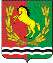 СОВЕТ     ДЕПУТАТОВМУНИЦИПАЛЬНОГО   ОБРАЗОВАНИЯ    ЗАГЛЯДИНСКИЙ СЕЛЬСОВЕТАСЕКЕЕВСКОГО РАЙОНА    ОРЕНБУРГСКОЙ ОБЛАСТИ